12день. День любителей природы. Двенадцатый день в нашем лагере объявлен «Днём любителей природы», поэтому все темы у нас сегодня посвящены природе. Как всегда, день начался с веселой утренней зарядки. Воспитатели с детьми провели минутку здоровья «Для чего нужна зарядка».После завтрака провели игру-путешествие «Тайны леса».  Здесь много интересного узнали о животных, также здесь были помещены народные приметы, сказки, загадки, пословицы, кроссворды.  На страничке «Творческая» нас ждал конкурс рисунков» «Лес моей мечты». В конце мероприятия прочитали стихотворение «Лесные правила». Ребята пообещали не нарушать правила общения с природой.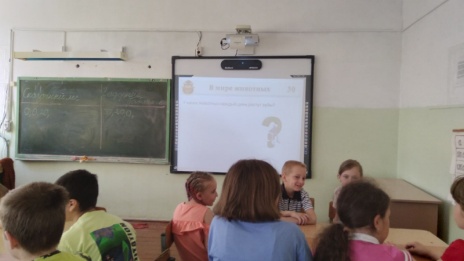 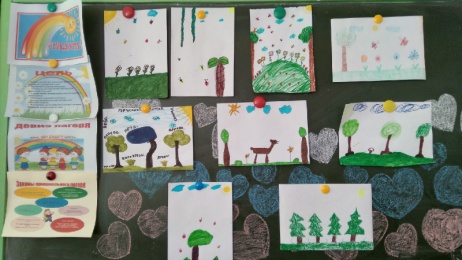 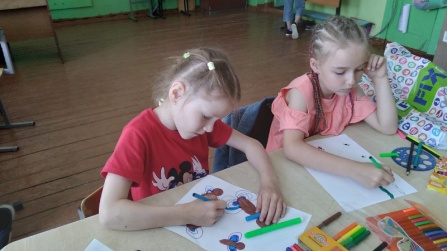 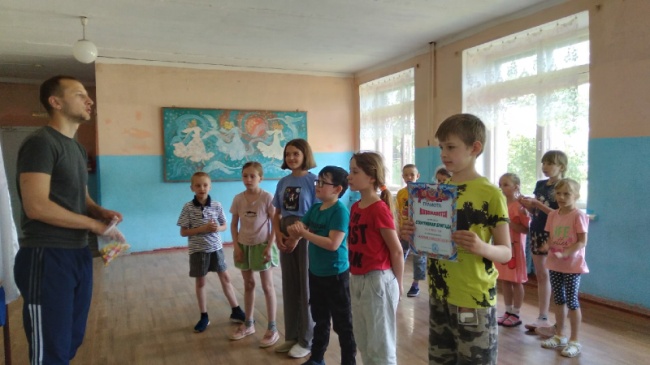 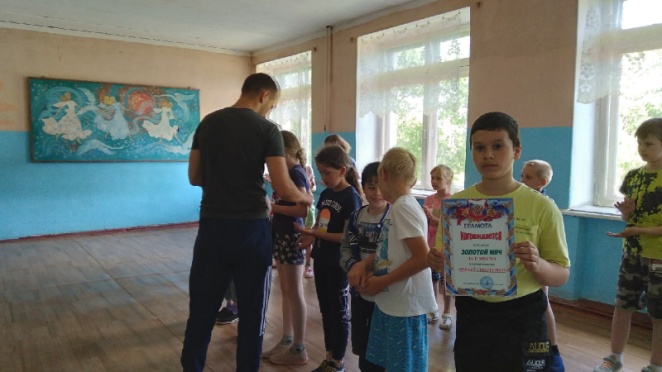 